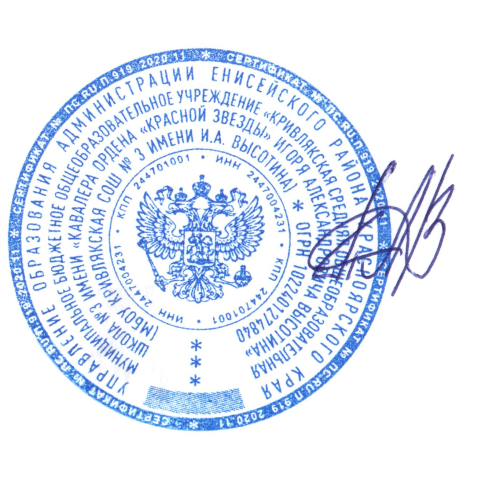 ПЛАН  ВНЕУРОЧНОЙ ДЕЯТЕЛЬНОСТИ МБОУ Кривлякская СОШ № 3НА  2020-2021  УЧЕБНЫЙ  ГОДПояснительная записка к плану внеурочной деятельности   для 1-10 классов(в рамках реализации программ ООП НОО, ООП ООО, ООП СОО)на 2020-2021  учебный год в МБОУ «Кривлякская СОШ №3»План внеурочной деятельности МБОУ Кривлякской СОШ № 3 на 2020 – 2021 учебный год обеспечивает введение в действие и реализацию требований Федерального государственного образовательного стандарта среднего общего образования и определяет состав и структуру направлений, формы организации, объём внеурочной деятельности обучающихся. План внеурочной деятельности является частью организационного раздела основной образовательной программы среднего общего образования и представляет собой описание целостной системы функционирования образовательной организации в сфере внеурочной деятельности.При отборе содержания и видов деятельности детей по каждому направлению внеурочной деятельности учтены интересы и потребности обучающихся, пожелания родителей, рекомендации школьного психолога, опыт внеклассной и внеурочной деятельности педагогов.Согласно ФГОС СОО через внеурочную деятельность школа реализует цели, задачи, планируемые результаты, содержание и организацию образовательной деятельности при получении среднего общего образования. В соответствии с планом внеурочной деятельности создаются условия для получения образования всеми обучающимися, в том числе одарёнными детьми и детьми с ограниченными возможностями здоровья.В школе второй год действует пятидневная учебная неделя, поэтому из расписания убраны учебные курсы, и возникла необходимость интегрировать  внеурочную деятельность в план воспитательной работы. Занятия проводятся в первой половине дня за счёт классных часов, а во второй половине дня классными руководителями посредством внеклассных мероприятий. Для учащихся начальной школы решено было оставить программу «Исток» со всеми разделами и сохранённой структурой, но изменить пути её реализации: включить элементы программы во все внеклассные и внешкольные мероприятия для маленьких учеников, проводить занятия как в каждом классе, так для ребят нескольких начальных классов исходя из тематики, содержания и формы проведения воспитательных занятий.Для учеников 5-10 классов были разработаны программы для каждого класса отдельно, но с охватом всех предлагаемых направлений. Но это не означает, что по указанной программе будут работать только ученики данного класса. Путём интеграции и дифференцирования планируется создание мобильных ученических разновозрастных групп, где мероприятия будут проводить подготовленные учителя с целью охватить  все направления: спортивно-оздоровительное, общекультурное, духовно-нравственное, социальное, общеинтеллектуальное. Внеурочная деятельность реализуется в различных формах:  экскурсии, конкурсы, соревнования, развивающие занятия, общественно-полезные практики и т.д.1.Нормативные документы, регламентирующие организацию внеурочной деятельности: 1.Федеральный закон  от 29 декабря 2012 г. № 273 «Об образовании в Российской федерации».  2.Приказ Министерства образования и науки РФ от 6 октября 2009 г. № 373 «Об утверждении и введении в действие федерального государственного образовательного стандарта начального общего образования».3.Приказ Министерства образования и науки РФ от 17 декабря 2010 г. № 1897 «Об утверждении федерального государственного образовательного стандарта основного общего образования». 4.Постановление Главного государственного санитарного врача Российской Федерации от 29 декабря 2010 г. № 189 «Об утверждении СанПиН 2.4.2.2821-10 «Санитарно-эпидемиологические требования к условиям и организации обучения в общеобразовательных учреждениях». 5.Постановление Главного государственного санитарного врача Российской Федерации от 4 июля 2014 г. № 41«Об утверждении СанПиН 2.4.4.3172-14 «Санитарно-эпидемиологические требования к условиям и организации обучения в общеобразовательных учреждениях».6.Приказ Минобрнауки России от 17.05.2012 № 413 (ред.29.06.2017г.) «Об утверждении Федерального государственного образовательного стандарта среднего общего образования» (Зарегистрировано в Минюсте России 07.06.2012 № 24480)2.Цель внеурочной деятельности: создание условий для  проявления и развития ребенком своих интересов на основе свободного выбора, постижения духовно-нравственных ценностей и  культурных традиций.3.Задачи внеурочной деятельности:- обеспечить благоприятную адаптацию ребенка в школе;- оптимизировать учебную нагрузку обучающихся;- улучшить условия для развития учащихся;- учесть возрастные и индивидуальные особенности обучающихся;-теоретически обосновать и разработать модель организации внеурочной деятельности обучающихся,   как части общего уклада школьной жизни;- разработать  рабочие программы для реализации направлений внеурочной деятельности;- овладеть методами  и формами организации внеурочной деятельности в соответствии с пакетом документов ФГОС нового поколения;- эффективно использовать имеющуюся в школе учебно-методическую и материально-техническую базу, информационные ресурсы, собственный методический потенциал; Принципы реализации ВУД:соответствие возрастным особенностям обучающихся, преемственность с технологиями учебной деятельности;опора на традиции и положительный опыт организации ВУД;опора на ценности воспитательной системы;свободный выбор на основе личных интересов и склонностей ребенка;При организации внеурочной деятельности обучающихся используются собственные кадровые ресурсы: учителя начальных классов, учителя предметники,  учитель физической культуры, библиотекарь, социальный педагог, педагог-психолог.Коллектив школы  создает  такую инфраструктуру полезной занятости учащихся во второй половине дня, которая способствовала бы обеспечению удовлетворения их личных потребностей. Дети посещают занятия по выбору в зависимости от своих интересов. Для ребенка создается особое образовательное пространство, позволяющее развивать собственные интересы, успешно проходить социализацию на новом жизненном этапе, осваивать культурные нормы и ценности. 4.Содержание внеурочной деятельностиПрограмма организации внеклассной деятельности состоит из  программ курсов внеурочной деятельности, в рамках которых реализуются следующие  направления деятельности:1.Спортивно-оздоровительное направление: 1.«Подвижные игры»; 2. «В здоровом теле – здоровый дух»2. Духовно-нравственное направление: 1.«Я - гражданин Красноярского края», 2. «Мир вокруг нас»3.Социальное: 1. «Я - в мире, мир - во мне»; 2. Программа психологических занятий «Познай себя»4.Общеинтеллектуальное:  1.«Моделирование»; 2.«Занимательная грамматика»; 5.Общекультурное:  1. «Декоративно-прикладное и художественное творчество»,  2.«Мой мир»; 3. «Все в музей»5.Предполагаемые формы работы внеурочной деятельности:Ожидаемые результаты. Увеличение числа детей, охваченных организованным  досугом; Воспитание уважительного отношения к своей  школе, городу, стране; Воспитание у детей толерантности;Развитие навыков здорового образа жизни; Формирование  чувства гражданственности и патриотизма, правовой культуры;Формирование осознанного отношения к профессиональному самоопределению; Развитие социальной культуры учащихся через систему ученического самоуправления;Реализация основной цели программы – достижение учащимися необходимого для жизни в обществе социального опыта и формирование в них принимаемой обществом системы ценностей.6.Распределение часов6.1. Распределение часов для 1 – 4 классовНа реализацию внеурочной деятельности в 1 – 4 классах отводится часов в год:6.2. Распределение часов для 5 – 9 классовНа реализацию внеурочной деятельности в 5 – 9 классах отводится часов в год: 6.3. Распределение часов для 10 классаНа реализацию внеурочной деятельности в 10 классе отводится часов в год:7.Виды и  формы деятельности:Заинтересованность школы в решении проблемы внеурочной деятельности объясняется новым взглядом на образовательные результаты. Если предметные результаты достигаются в процессе освоения школьных дисциплин,  то в достижении метапредметных, а особенно личностных результатов – ценностей, ориентиров, потребностей, интересов человека, удельный вес внеурочной деятельности гораздо выше, так как   ученик выбирает ее, исходя из своих интересов и  мотивов. Организация занятий по направлениям внеурочной деятельности является неотъемлемой частью образовательного процесса в  нашем образовательном учреждении и предоставляет обучающимся возможность выбора широкого спектра занятий, направленных на их развитие.Виды внеурочной деятельности:игровая,познавательная,досугово-развлекательная деятельность (досуговое общение),проблемно-ценностное общение;художественное творчество,социальное творчество (социальная преобразующая добровольческая деятельность);трудовая (производственная) деятельность,спортивно-оздоровительная деятельность;туристско-краеведческая деятельностьВедущие  формы деятельности:Общеинтеллектуальное направление: Викторины, познавательные игры   Детские исследовательские проекты  Внешкольные акции познавательной направленности (олимпиады, конференции учащихся, интеллектуальные марафоны)  Предметные модули, праздники, Единые уроки, конкурсы  Общекультурное направление:Культпоходы в  библиотеки,  выставки, музеи.  Концерты, инсценировки, праздники на уровне  класса и школы.Кружки художественного творчества.  Праздничное оформление школы и  класса.Духовно-нравственное направление: Беседы, игры нравственного и духовно - нравственного содержания Рукоделие и все виды творческой художественной деятельности детей  Проведение совместных праздников школы и общественности  Экскурсии, целевые прогулки  Детская благотворительность  Организация выставок (совместная деятельность  детей и родителей)Спортивно – оздоровительное направление:Спортивно-массовые и физкультурно - оздоровительные общешкольные мероприятия: школьные спортивные турниры, соревнования, Дни здоровья.   Утренняя зарядка, физкультминутки на уроках, динамические паузы, организация оздоровительных перемен и прогулок на свежем воздухе.Контроль за соблюдением санитарно - гигиенических требований.  Оформление уголков  по технике безопасности, проведение инструктажей.Социальное направление:Работа  по озеленению школы.  Организация дежурства в классах и школе.Профориентационные беседы, встречи с представителями разных профессий.  Выставки поделок и детского творчества.  Трудовые десанты, субботники.  Сюжетно-ролевые игры.Результат обучения по программе  планируется в уровнях развития знаний и универсальных учебных действий, которые отнесены ФГОС к надпредметным результатам.Общешкольные дела по программе воспитательной системы включены в общую годовую циклограмму и являются компонентом  внеурочной деятельности.   Подготовка к участию и участие в общешкольном мероприятии позволяют ребенку овладевать универсальными способами деятельности (компетенциями) и демонстрировать уровень  их развития. Участие ребенка в общешкольных делах осуществляется на добровольной основе, в соответствии с интересами и склонностями. Фиксация участия осуществляется классным руководителем в качественном (что сделано) и количественном (сколько времени) результате в карте занятости ребенка, по итогам заполнения которой оценивается включение ребенка во внеурочную деятельность. Именно сейчас учащиеся  должны быть вовлечены в исследовательские проекты, творческие занятия, спортивные мероприятия, в ходе которых они научатся изобретать, понимать и осваивать  новое, быть открытыми и способными выражать собственные мысли, уметь принимать решения и помогать друг другу, формулировать интересы и осознавать возможности. Такая возможность предоставляется Федеральным государственным  образовательным стандартом.Реализация программы воспитания и социализации младших школьников будет способствовать:–  овладению обучающимися в соответствии с возрастными возможностями разными видами деятельности (учебной, трудовой, коммуникативной, двигательной, художественной), умением адаптироваться к окружающей природной и социальной среде, поддерживать и укреплять свое здоровье и физическую культуру;формированию у обучающихся правильного отношения к окружающему миру, этических и нравственных норм, эстетических чувств, желания участвовать в разнообразной творческой деятельности;– формированию знаний, умений и способов деятельности, определяющих степень готовности обучающихся к дальнейшему обучению, развитие элементарных навыков самообразования, контроля и самооценки;Под внеурочной деятельностью в рамках реализации ФГОС СОО следует понимать  образовательную деятельность, осуществляемую  в формах, отличных от классно-урочной, и направленную на достижение планируемых результатов освоения основной образовательной программы начального общего образования.План внеурочной деятельности МБОУ Кривлякской СОШ № 3 2020-2021 учебного года на основе оптимизации внутренних ресурсов школы предполагает, что в его реализации принимают участие преимущественно классные руководители с привлечением педагогов, других специалистов школы, родителей для участия в занятиях, В каждом классе координирующую роль выполняет классный руководитель, который в соответствии со своими функциями и задачами:-взаимодействует с педагогическими работниками, а также с учебно-вспомогательным персоналом школы;-организует в классе образовательный процесс, оптимальный для развития положительного потенциала личности обучающихся в рамках деятельности общешкольного коллектива;-организует систему отношений через разнообразные формы воспитывающей деятельности коллектива класса;-организует социально значимую, творческую деятельность обучающихся;Преимущества оптимизационной модели:-минимизация финансовых расходов на внеурочную деятельность;-создание единого образовательного и методического пространства в школе;-формирование содержательного и организационного единства всех подразделений школы.Таким образом, актуальность данного плана обусловливается:-отечественными тенденциями изменения условий формирования личности;-необходимостью создания системы воспитания, наиболее полно удовлетворяющей интересам государства, общества, учащихся и их родителей;-спецификой школьного возраста, обеспечивающего эффективное воспитательное воздействие;-оптимизацией внутренних ресурсов школы.Рассмотрен Утверждён:на педагогическом советеДиректор МБОУ Кривлякской СОШ № 3Протокол №1 от 30.08.2020гА.В.Почтарь  ______________Приказ № 01 – 04 –104  от «30» августа 2020 годаНаправлениеПрограммы (рабочие)Формы работыРешаемые задачиСпортивно-оздоровительное 1.«Подвижные игры»; 2.«В здоровом теле – здоровый дух»Занятия в специальном помещении, на свежем воздухе, беседы, соревнования, игрыВсесторонне гармоническое развитие личности ребенка, формирование физически здорового человека, формирование мотивации к сохранению и укреплению здоровьяДуховно-нравственное«Я-гражданин Красноярского края»«Мир вокруг нас»Беседы о родном посёлке, «экскурсии» по родному краю, просмотр фильмов, знакомство с историей и бытом родного края, исследовательская деятельность.Библиотечные уроки, работа с художественной, справочной литературой, праздники, викторины, «путешествия».Привитие любви к малой Родине, гражданской ответственности, чувства патриотизма, формирование позитивного отношения к базовым ценностям обществаОбщекультурное1. «Декоративно-прикладное и художественное творчество»;  2.«Мой мир»; 3. «Все в музей»Занимательные занятия, заочные путешествия по России.Беседы о видах декоративно-прикладного искусства, сведения об используемых материалах, занятия в игровой форме, творческая деятельность, практические занятия.Воспитание толерантности.Формирование позитивного отношения к базовым ценностям общества, развитие творческих способностей, чувства прекрасногоОбщеинтеллектуальное1.«Моделирование»;2.«Занимательная грамматика»;Занятия по предметам, викторины, олимпиады, работа с научно-познавательной литературой, исследовательская деятельность, практическая деятельность.Обогащение запаса учащихся научными понятиями и законами, способствование формированию мировоззрения, функциональной грамотности, переход от игровой деятельности к учебной.Социальное направление1. «Я - в мире, мир - во мне»; 2. Программа психологических занятий «Познай себя»Беседы, встречи с работниками МВД, экскурсии, проведение акции «Неделя добрых дел», анализ  и освещение важных событий школьной и поселковой жизни, приобретение навыков работы в коллективе. Развитие эмоциональной сферы ребенка, чувства прекрасного, творческих способностей, формирование коммуникативной и общекультурной компетенций. №НаправлениеНаименованиепрограммыОбщее количество часовОбщее количество часовОбщее количество часовОбщее количество часов№НаправлениеНаименованиепрограммы134Всего:1Спортивно-оздоровительноеИсток – 1 (раздел «Подвижные игры»)771Спортивно-оздоровительноеИсток – 2 (раздел «Подвижные игры»)771Спортивно-оздоровительноеИсток – 4 (раздел «Подвижные игры»)772ОбщекультурноеИсток – 1 (раздел «Декоративно-прикладное и художественное творчество»)772ОбщекультурноеИсток – 2 (раздел «Декоративно-прикладное и художественное творчество»)772ОбщекультурноеИсток – 4 (раздел «Декоративно-прикладное и художественное творчество»)773Обще- интеллектуальноеИсток – 1 (раздел «Моделирование»)773Обще- интеллектуальноеИсток – 2 (раздел «Моделирование»)773Обще- интеллектуальноеИсток – 4 (раздел «Моделирование»)774Духовно-нравственноеИсток – 1 (раздел «Я - гражданин Красноярского края»)664Духовно-нравственноеИсток – 2 (раздел «Я - гражданин Красноярского края»)774Духовно-нравственноеИсток – 4 (раздел «Я - гражданин Красноярского края»)775Социальное Исток – 1 (раздел «Я в мире, мир во мне»)665Социальное Исток – 2 (раздел «Я в мире, мир во мне»)665Социальное Исток – 4 (раздел «Я в мире, мир во мне»)661 класс –33часа 2 класс –34часа4 класс –34часаИтого: - 101час№НаправлениеНаименованиепрограммыОбщее количество часовОбщее количество часовОбщее количество часовОбщее количество часовОбщее количество часовОбщее количество часов№НаправлениеНаименованиепрограммы567891Спортивно-оздоровительное1.«В здоровом теле – здоровый дух»34342Общекультурное1. «Все в музей»34343Социальное1.Психологическая программа «Познай себя»34344Общеинтеллек- туальное1.«Занимательная грамматика»34345Духовно - нравственное1.«Мир вокруг нас»34345 класс –34 часа 6 класс –34 часа7 класс –34 часа 8 класс –34 часа9 класс - 34 часаИтого:    170 часов №НаправлениеНаименованиепрограммыКлассОбщее количество часов2Общекультурное1.«Мой мир»; 103410 класс – 34 часаИтого:    34 часа 